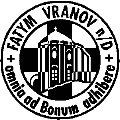 Srdečně zvemetříkrálové koledníky, rodiče a děti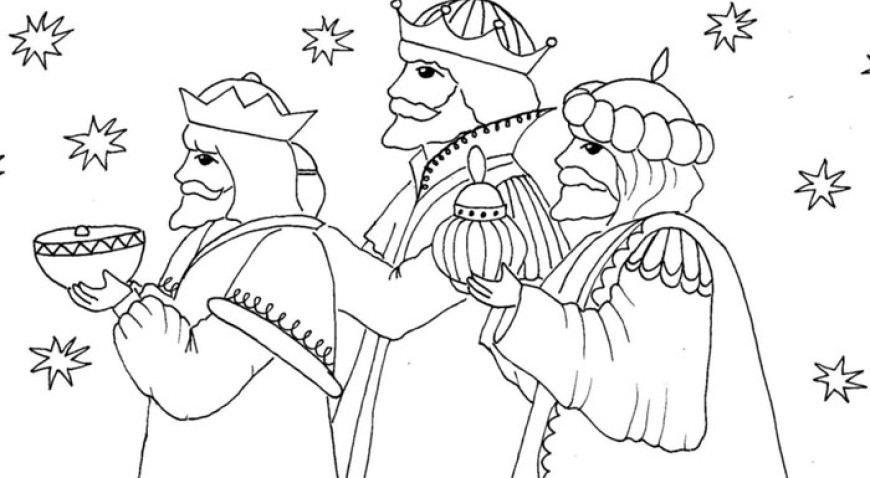                                            naŽehnání tříkrálovým koledníkům a zahájení tříkrálové sbírkyKdy?   	2. ledna v 15,00Kde? 	v katedrále v Brně na Petrově		Mši svatou bude sloužit otec biskup Mons. Vojtěch CikrleJak? 	Autobus bude odjíždět: z Vranova nad Dyjí v 11,30 od restaurace formosaze Šumné u obecního úřadu v 11.40Štítary u fary v 11.50Znojmo u Pizzerie Corso v cca 12.20Hlaste se na: MarieAntonina@seznam.cz nebo tel.: 731 40 27 48